Biology Cornell Notes: Ecology                                                                        Date:Biology Cornell Notes: Ecology                                                                        Date:Study Questions/ Vocabulary:What are biotic and abiotic factors?_________________________________________________________________________________________________________________________________________________________What are producers?_________________________________________________________________________________________________________________________________________________________
How do consumers obtain energy and nutrients? _________________________________________________________________________________________________________________________________________________________What is a niche? __________________________________________________________________________________________________________________________________________________________________________What are three primary ways that organisms depend on each other? __________________________________________________________________________________________________________________________________________________________________________How does matter move through the biosphere? _________________________________________________________________________________________________________________________________________________________What is the importance of the main nutrient cycle? _________________________________________________________________________________________________________________________________________________________What is ecology?_____________ - the scientific________ of _______________ between                                            _____________and their______________, focusing on _________transferIt is a science of________________.What do you mean by environment?The environment is made up of _____ factors:_________ factors- all ___________ organisms inhabiting the Earth__________ factors- ____________ parts of the environment (i.e.______________, soil, _________, moisture, _____ currents)Habitat vs. Niche	_________- the ________ a species plays in a community: its total way of life (job)____________- the _________ in which an organism __________ out its life (address)A __________is determined by the _____________  _____________of an organism, or a____________ __________.  _____________ factor- any biotic or abiotic factor that _________ the ____________of organisms in a specific environment.  Examples of limiting factors-____________________________________________________                                    ____________________________________________________Feeding RelationshipsThere are ___ main types of feeding relationships.			1. ____________- ______________2. ____________- ______________3. ____________- __________________________- all __________ (plants), they trap __________ from the ________________ of the food chain_____________- all________________: they ________  food containing the sun’s energyHerbivore – Carnivores – Omnivore - DecomposersSymbiotic Relationships______________- _____ species living _______________ Types of symbiosis:1. __________________2. _________________3. __________________________________- ____ species ___________ and the other is _________ harmed nor helped                  Example: _______________________________________________________- One species ___________(parasite) and the other is __________ (host)            Example: ___________________________________________________________- beneficial to ______________ species              Example: ___________________________________________Trophic LevelsEach ______ in a food ________is known as a _________ level.Trophic levels represent a ______________ ______ in the _________ of _________ and matter in an ecosystem.As you move ___ a food chain, available _________ decreases. _________ is transferred upwards but is _____________ with each transfer.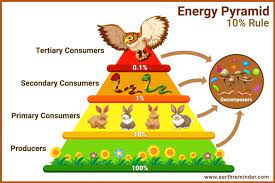 ________ chain- __________ model that shows how matter and __________ move through an ecosystemFood ______- shows ____ possible feeding ______________ in a community at each _________ levelNutrient CyclesCycling maintains _______________ (balance) in the environment.___ cycles to investigate:1. ________ cycle2. _________ cycle3. _____________ cycle________ cycle- evaporation, _______________, condensation, ________________________ cycle- _________________ and ______________ cycle carbon and ___________ through the environment.___________ cycle- __________________ nitrogen (N2) makes up nearly ___ %-___ % of air. Organisms ____  _____ use it in that form._____________ and ___________ convert nitrogen into ___________ forms.Only in certain ____________ and industrial ______________ can _____ nitrogen.Nitrogen______________ - __________atmospheric nitrogen (N2) into ____________(NH4+) which can be _______ to make organic compounds like__________  ________.Nitrogen-fixing_____________: Some live in a ______________ relationship with plants of the ____________family (e.g., soybeans, clover,____________).Some ____________-fixing bacteria live _______ in the_______. Nitrogen-fixing ________________are essential to maintaining the fertility of semi-__________ environments like ______ paddies.__________ in food chains- While energy ____________ as it moves up the food chain, __________  ___________ in potency.  This is called _________________  ________________Ex: ______ & Bald ___________SUMMARY : ________________________________________________________________________________________________________________________________________________________________________________________________________________________________________________________________________________________________________________________________________________________________________________________________________________________________________________________________________________________________________________________________________________________________________________________________SUMMARY : ________________________________________________________________________________________________________________________________________________________________________________________________________________________________________________________________________________________________________________________________________________________________________________________________________________________________________________________________________________________________________________________________________________________________________________________________